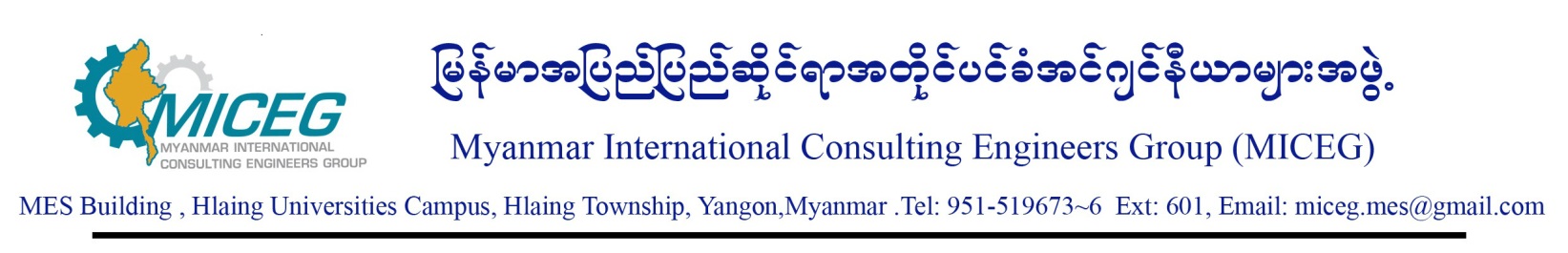 Curriculum VitaePERSONAL PROFILEName				:Date of Birth			:NRC No			:Gender				:Parent’s Name			:Marital Status 			:Nationality			:Religion			:Current Residence/ Address	:EDUCATIONDegree/ Diploma		:University/ College		:Dates Attended		:Specialization (if any)		: TRAINING/ CERTIFICATESTraining/ Certificate		:Institution/ Organization	:Dates Attended		:MEMBERSHIP TO OTHER ORGANIZATIONS  Use bullet points to write one line descriptions of your membership in organizations.
  
  
  PUBLICATIONS MADETitle		:Date		:PRESENTATIONS MADETopic		:Date		:Event		:Place/ Country	:SEMINAR AND WORKSHOPSEvent		:Title		:Date Attended	:Place/ Country	:WORK EXPERIENCES	Period			:	From	:			To	:Position/ Title		:Department		:Organization/ Country:Duties Performed/ Work Experience	:SHORT BIOGRAPHY(Please write about 25 lines in a separate A4 sheet.)
CONTACTSTelephone	: HP	:		  Work	:		  Residence	:
Email			:     
Skype			:     
Fax			:Post Mailing Address:Signed by	:Name	:Date		:Place	: